Спецификацияэкзаменационных материалов для проведения экзамена по физике в 11 классе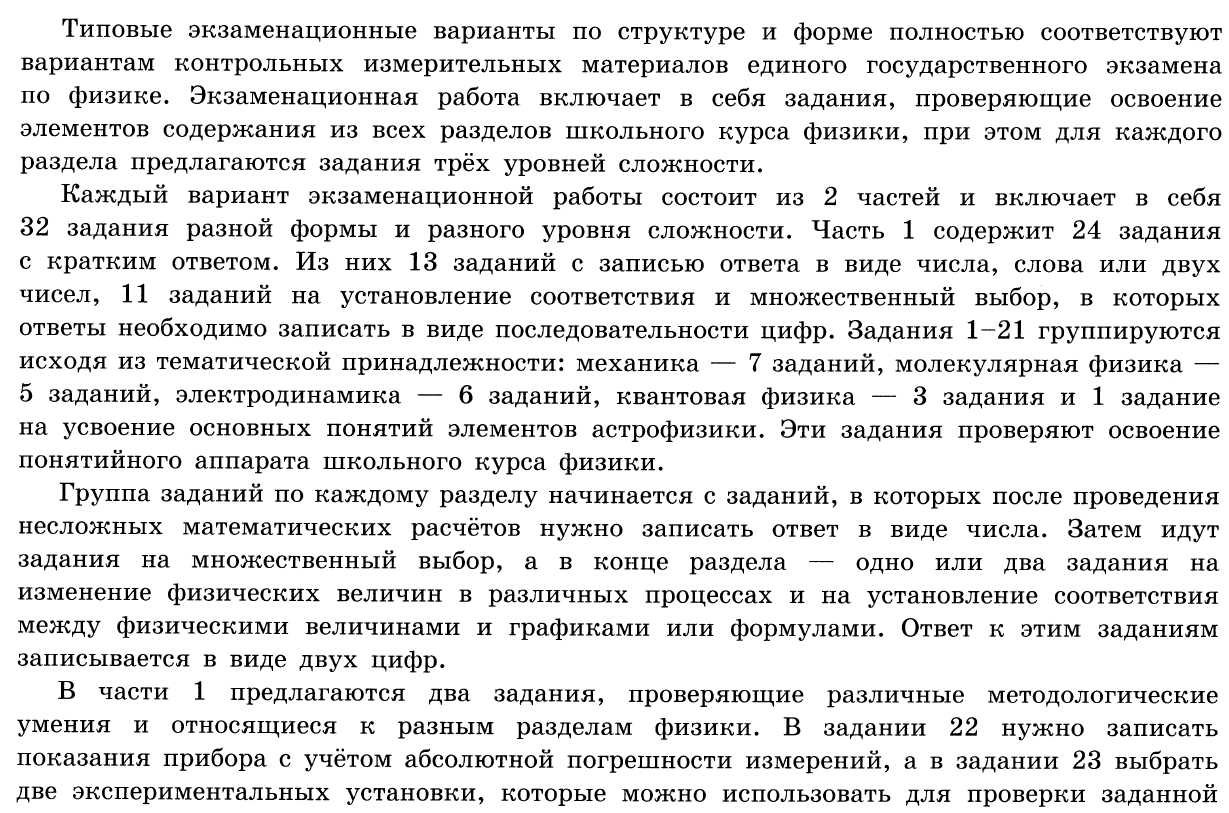 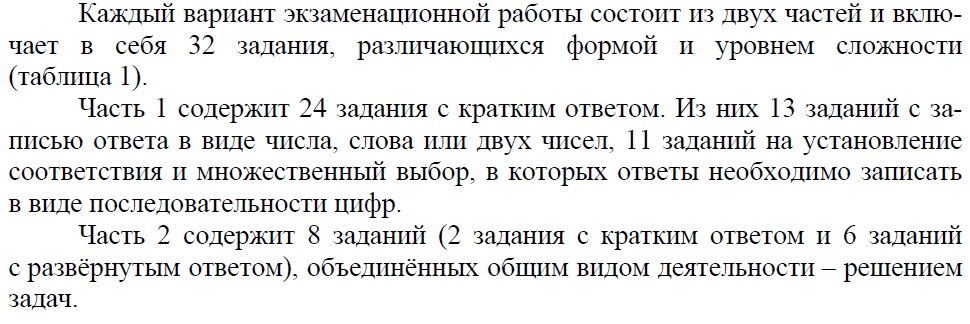 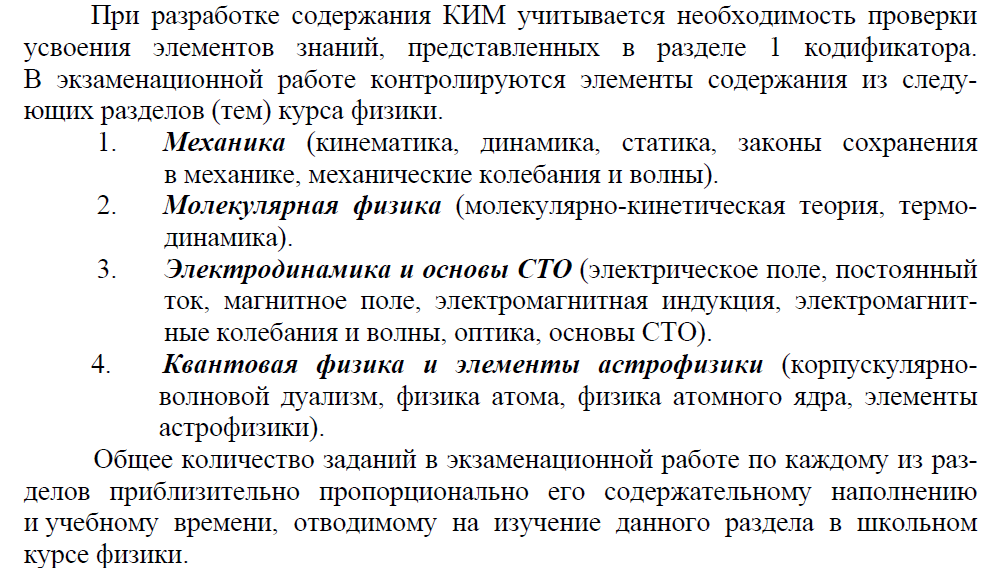 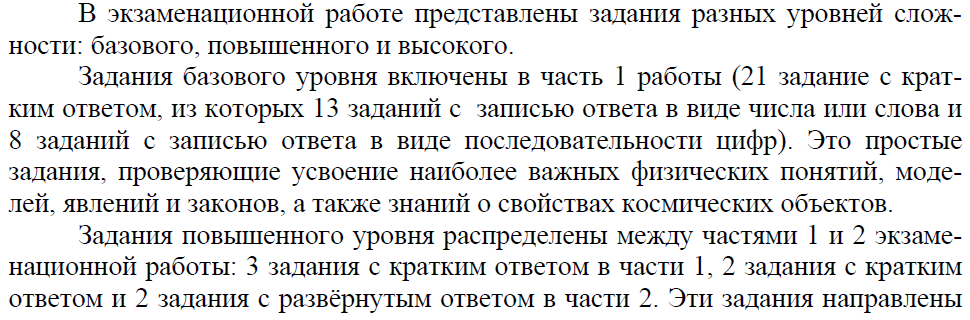 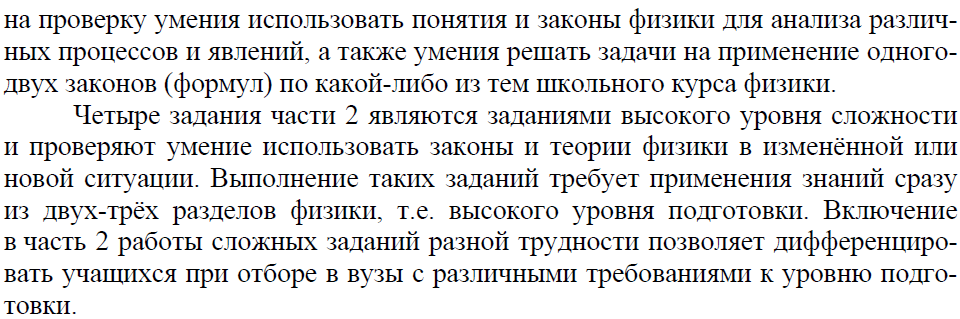 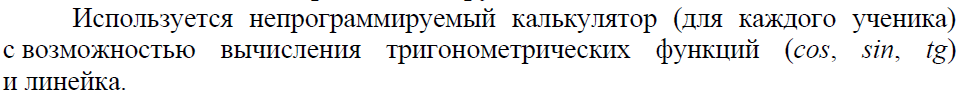 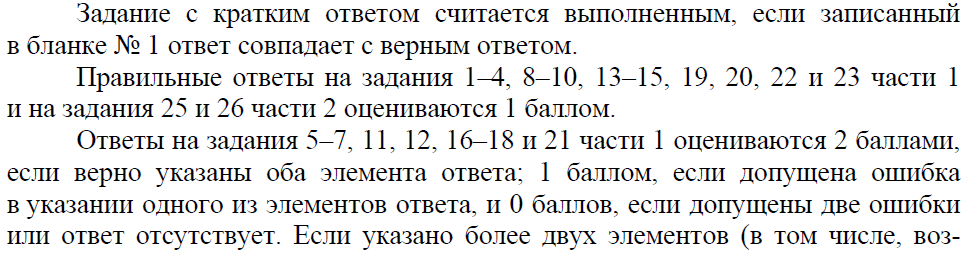 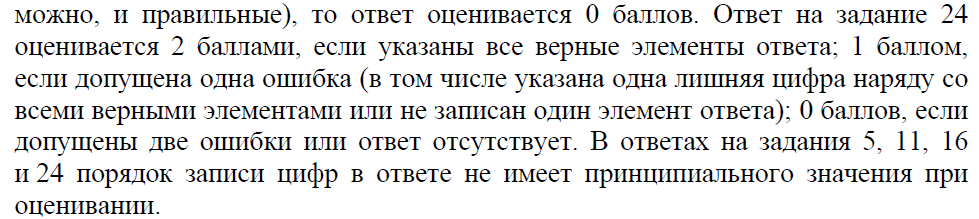 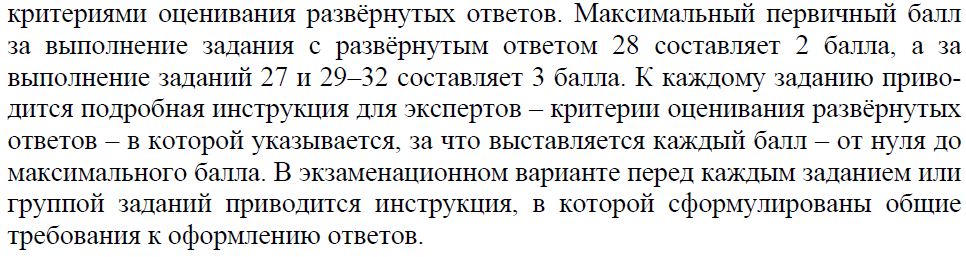 Максимальный балл за работу 53.Шкала перевода баллов в пятибалльную оценку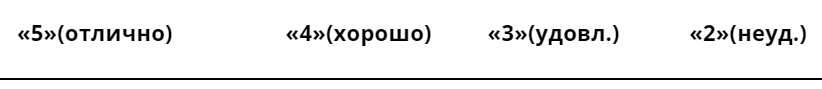 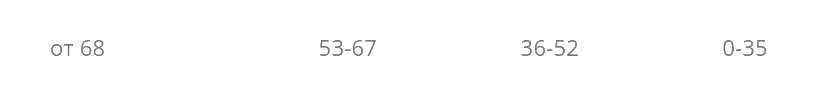 